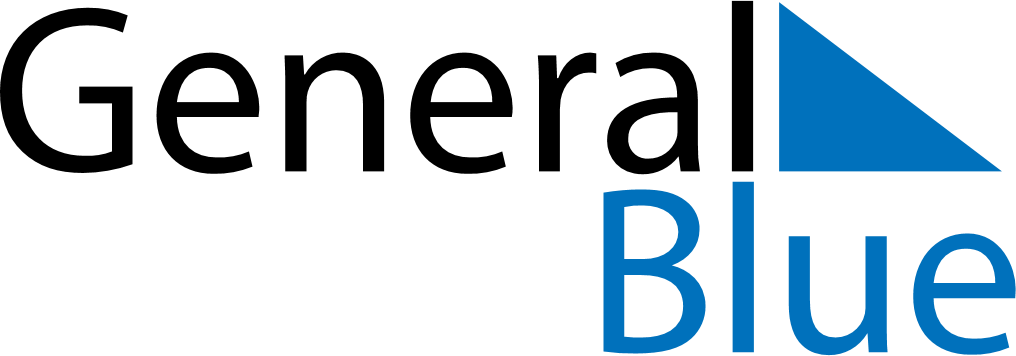 Weekly CalendarMay 10, 2020 - May 16, 2020Weekly CalendarMay 10, 2020 - May 16, 2020AMPMSundayMay 10MondayMay 11TuesdayMay 12WednesdayMay 13ThursdayMay 14FridayMay 15SaturdayMay 16